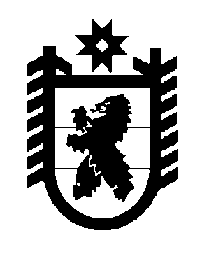 Российская Федерация Республика Карелия    ПРАВИТЕЛЬСТВО РЕСПУБЛИКИ КАРЕЛИЯРАСПОРЯЖЕНИЕ                                  от  4 декабря 2015 года № 746р-Пг. Петрозаводск В целях реализации постановления Правительства Российской Федерации от 17 января 2014 года № 36 «Об утверждении правил распределения и предоставления в 2014-2015 годах иных межбюджетных трансфертов из  федерального бюджета бюджетам субъектов Российской Федерации  на завершение работ по созданию сети многофунк-циональных центров предоставления государственных и муниципальных услуг»:1. Одобрить Дополнительное соглашение к Соглашению от 1 декабря 2014 года № С-723-ОФ/Д09 между Министерством экономического развития Российской Федерации и высшим исполнительным органом государственной власти субъекта Российской Федерации о предоставлении иного межбюджетного трансферта из федерального бюджета бюджету субъекта Российской Федерации на завершение работ по созданию сети многофункциональных центров предоставления государственных и муниципальных услуг (далее – Дополнительное соглашение) и поручить подписать его первому заместителю Главы Республики Карелия Тельнову Олегу Владимировичу.2. Определить Государственный комитет Республики Карелия по развитию информационно-коммуникационных технологий органом, уполномоченным на выполнение условий Дополнительного соглашения.           ГлаваРеспублики  Карелия                                                              А.П. Худилайнен